Aanvraagformulier Orthopedisch Schoeisel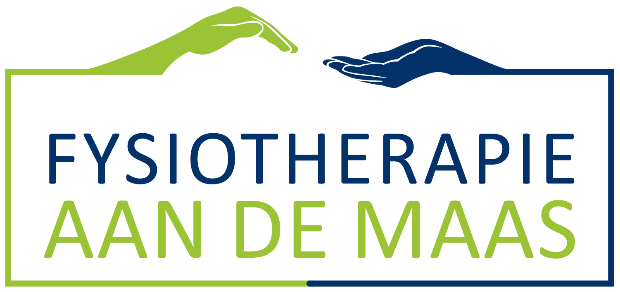 PatiëntgegevensPatiëntgegevensPatiëntgegevensNaamMVStraatPostcode en woonplaatsGeb. datumTel. nrBSN nr.VerzekeringVerzekeringsnummerDiagnoseDiagnoseVerwijsdatumMedische diagnoseOrthopedisch schoeisel: OSA      OSB  BijzonderhedenCo-morbiditeitenTerugkoppeling Ja           NeeVerwijzend artsVerwijzend artsNaamAGB-codeHandtekening